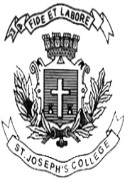 ST. JOSEPH’S COLLEGE (AUTONOMOUS), BENGALURU-27B.A. HISTORY - V SEMESTERSEMESTER EXAMINATION: OCTOBER 2021(Examination conducted in March 2022)HS 5218 : History of Europe [1453 – 1919]time : 2½ hrs.							                Max. Marks : 70This question paper has 2 printed pages and 4 partsSECTION -  A 	Answer any 2 of the following    				        	 	(2 x 15 = 30)Describe the salient features of Renaissance and throw light on its contribution to literature and science.  Describe the political and social causes of French Revolution of 1789. Sketch the role of Otto Von Bismarck in the Unification of Germany. 					SECTION -  B  	                	           (6 + 6 = 12) 4.	Mark on the outline map provided the following places and write their 		historical importance. 		1. Constantinople         2. Madrid        3. Rome     4. Vienna     5. Waterloo     6. SarajevoSECTION -  CAnswer any 4 of the following    					   	(4 x 5 = 20)5.	Martin Luther6.	Maritime  discoveries.7.	Reforms  of Napoleon Bonaparte. 8. 	Causes for Industrial Revolution. 9.	Political and intellectual causes of Bolshevik Revolution. 10.	Causes for I World War………………………… PTOSECTION -  D 	Answer any 4 of the following questions 		            			   (4 x 2 = 08)11.	Christopher Columbus12.	Counter Reformation.13.	Karl Marx.14. 	Mention any 2 inventions in the textile industry of England.15.	Which state led the Italian Unification movement ? Name its ruler and Prime Minister. 16.	Triple Alliance & Triple Entente. *******************